.Position: Sweetheart PositionSHUFFLESHIP BUMPSHIP ROLLSHEEL SWIVELSWeight on toes of feet, swivels heels from side to sideWALK BACK / HITCHSTEP/DRAG/STEP/TOUCHSIDE SHUFFLES/ ROCKCross shuffle, woman crosses in front of the man both times, keeping your hands joined. Hands go over lady's head, you face each otherJAZZ BOXREPEATDusty Armidillo Shuffle 4-2 (P)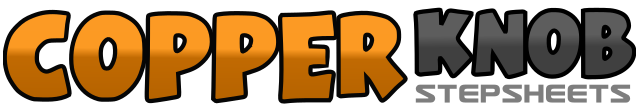 .......Count:40Wall:0Level:Partner.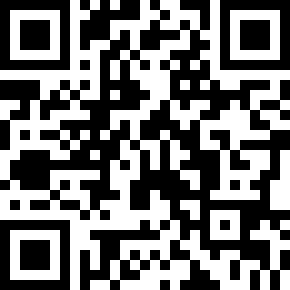 Choreographer:Bud Bailey (USA) & Marsha Bailey (USA)Bud Bailey (USA) & Marsha Bailey (USA)Bud Bailey (USA) & Marsha Bailey (USA)Bud Bailey (USA) & Marsha Bailey (USA)Bud Bailey (USA) & Marsha Bailey (USA).Music:Bar Room Athlete - Billy HoffmanBar Room Athlete - Billy HoffmanBar Room Athlete - Billy HoffmanBar Room Athlete - Billy HoffmanBar Room Athlete - Billy Hoffman........1&2LADY: Shuffle forward right-left-rightMAN: Shuffle forward left-right-left3&4LADY: Shuffle forward left-right-leftMAN: Shuffle forward right-left-right5&6LADY: Shuffle forward right-left-rightMAN: Shuffle forward left-right-left7&8LADY: Shuffle forward left-right-leftMAN: Shuffle forward right-left-right1-2LADY: Bump hips left 2 timesMAN: Bump hips right 2 times3-4LADY: Bump hips right 2 timesMAN: Bump hips left 2 times1-4LADY: Roll hips in a circle to the leftMAN: Roll hips in a circle to the right1-3LADY: Swivel heels right-left-rightMAN: Swivel heels- left-right-left4LADY: Kick outside foot forward (right)MAN: Kick outside foot forward (left)1-2LADY: Walk back right, leftMAN: Walk back left, right3-4LADY: Walk back right, hitch inside knee(left)MAN: Walk back left, hitch inside knee(right)1-2LADY: Step left forward, slide right up to leftMAN: Step right forward, slide left up to right3-4LADY: Step left forward, step right next to leftMAN: Step right forward, step left next to right1&2LADY: Shuffle to left-left-right-leftMAN: Shuffle to right- right-left-right3-4LADY: Rock back on right, forward on leftMAN: Rock back on left, forward on right5&6LADY: Shuffle to right right-left-rightMAN: Shuffle to left- left-right-left7-8LADY: Rock back on left, forward on rightMAN: Rock back on right, forward on left1LADY: Cross left over rightMAN: Cross right over left2LADY: Step back on rightMAN: Step back on left3LADY: Step left in placeMAN: Step right in place4LADY: Touch right next to leftMAN: Touch left next to right